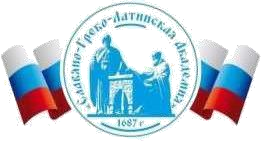 Автономная Некоммерческая Организация Высшего Образования«Славяно-Греко-Латинская Академия»Методические указанияпо выполнению практических работпо дисциплине Б1.В.ДВ.01.16 ОРГАНИЗАЦИЯ КОМАНДНОЙ РАБОТЫ В ОНЛАЙН СРЕДЕ для студентов Москва, 2022Разработчик: Харченко Н.П., доцент кафедры менеджментаПроведена экспертиза РПУД.  Члены экспертной группы:Председатель:Панкратова О. В. - председатель УМК.Члены комиссии:Пучкова Е. Е. - член УМК, замдиректора по учебной работе;Воронцова Г.В. - член УМК, доцент кафедры менеджмента.Представитель организации-работодателя:Ларский Е.В. - главный менеджер по работе с ВУЗами и молодыми специалистами АО «КОНЦЕРН ЭНЕРГОМЕРА»Экспертное заключение: Экспертное заключение: фонд оценочных средств по дисциплине Б1.В.ДВ.01.16 ОРГАНИЗАЦИЯ КОМАНДНОЙ РАБОТЫ В ОНЛАЙН СРЕДЕрекомендуется для оценки результатов обучения и уровня сформированности компетенций у обучающихся образовательной программы высшего образования по направлению подготовки 38.03.04 Государственное и муниципальное управление и  соответствует требованиям законодательства в области образования.Протокол заседания Учебно-методической комиссии от «22» апреля 2022 г. протокол № 5 СОДЕРЖАНИЕ ВВЕДЕНИЕ Цель и задачи освоения дисциплины Целью освоения дисциплины «Организация командной работы в онлайн среде» является формирование у будущего бакалавра по направлению подготовки 38.03.04 Государственное и муниципальное управление понимания основных методов, средств и технологий эффективного взаимодействия и реализации успешной командной работы в онлайн среде. Задачи дисциплины: − изучение теоретических основ формирования и развития навыков командной работы; − формирование умений управления групповыми проектами в онлайн среде; − овладение навыками эффективного социального взаимодействия, создания благоприятной и конструктивной атмосферы в команде средствами доступных онлайн- инструментов. Перечень осваиваемых компетенций: Знания,  умения,  навыки  и  (или)  опыт  деятельности,  характеризующие  этапы формирования компетенций Наименование практических занятий СТРУКТУРА И СОДЕРЖАНИЕ ПРАКТИЧЕСКИХ ЗАНЯТИЙ Практическое занятие 1. Процесс управления групповой (командной) деятельностью Цель работы: выяснить особенности командной работы, определить подходы к управлению командной деятельностью. Рассматриваемые вопросы Командообразование (тимбилдинг). Цифровизация процессов формирования команд. Виртуальная команда. История проектного управления. Классический проектный менеджмент. Базовые термины проектного управления. Этапы традиционного менеджмента. Технология работы Выступление студентов о подходах к определению термина «команда»,  ее основных признаках, целях и задачах командообразования (тимбилдинга) и перспектив развития виртуальных команд. Рассмотрение примеров классического проектного менеджмента, базовых терминов проектного управления. Собеседование. Дискуссия. Формирование онлайн-схемы (приложение Google Рисунки) с характеристикой основных этапов проектного управления: инициация, планирование, разработка, реализация и тестирование, мониторинг и завершение проекта. Перечень основной литературы 1. Сафонова, Н.М. Лидерство и командообразование Электронный ресурс : учебное пособие / Н.М. Сафонова. - Набережные Челны : Набережночелнинский государственный педагогический университет, Печатная галерея, 2017. - 68 c. - Книга находится в базовой версии ЭБС IPRbooks., экземпляров неограничено Перечень дополнительной литературы Дубина, И.Н. Модели и методы формирования и стимулирования креативно- инновационных коллективов Электронный ресурс : монография / И.Н. Дубина. - Модели и методы формирования и стимулирования креативно-инновационных коллективов,2028- 04-25. - Саратов : Ай Пи Эр Медиа, 2018. - 102 c. - Книга находится в базовой версии ЭБС IPRbooks. - ISBN 978-5-4486-0367-9, экземпляров неограничено Клаус Фопель Создание команды. Психологические игры и упражнения [Электронный ресурс]/ Клаус Фопель— Электрон. текстовые данные.— Москва: Генезис, 2016.— 396 c.— Режим доступа: http://www.iprbookshop.ru/89791.html.— ЭБС «IPRbooks», экземпляров неограничено Квест-игра как форма организации воспитательной работы с обучающимися и детьми  [Электронный ресурс]:  учебно-методическое пособие. Направления подготовки 44.3.1 Педагогическое образование, 44.03.05 Педагогическое образование, 44.03.03 Специальное (дефектологическое) образование, 44.03.02 Психолого-педагогическое образование (уровень бакалавриата)/ А.А. Ниязова [и др.].— Электрон. текстовые данные.— Сургут: Сургутский государственный педагогический университет, 2019.— 147 c.— Режим доступа: http://www.iprbookshop.ru/94285.html.— ЭБС «IPRbooks», экземпляров неограничено Перечень учебно-методического обеспечения самостоятельной работы обучающихся по дисциплине Методические указания по организации самостоятельной работы студентов по дисциплине «Организация командной работы в онлайн среде». Ставрополь : СКФУ, 2021. Методические указания к практическим занятиям по дисциплине «Организация командной работы в онлайн среде». Ставрополь : СКФУ, 2021. Перечень ресурсов информационно-телекоммуникационной сети «Интернет», необходимых для освоения дисциплины http://biblioclub.ru/ – Университетская библиотека online "Библиоклуб" https://4brain.ru/liderstvo/ – Лидерство: уроки эффективного руководителя https://spravochnick.ru/psihologiya/ – Справочник по психологии https://ur-l.ru/LLEbZ – Тимбилдинг и эффективное командообразование https://urait.ru/bcode/449575 – Зенкина, С. В. Сетевая проектно-исследовательская деятельность   обучающихся :   учебное    пособие    для    вузов /    С. В. Зенкина, Е. К. Герасимова, О. П. Панкратова. — Москва : Издательство Юрайт, 2020. — 152 с. — (Высшее образование). — ISBN 978-5-534-13229-8. — Текст : электронный // ЭБС Юрайт [сайт]. Практическое занятие 2. Лидер команды. Портрет лидера XXI века  Цель работы: составить портрет лидера в зависимости направления его профессиональной деятельности или занимаемой должности, результаты работы представить в виде мультимедийной презентации, на основании проделанной работы в ходе дискуссии дать общую характеристику лидера XXI века.  	Рассматриваемые вопросы Понятие лидерства. Стили лидерства. Роли лидера: профессии и направления деятельности. Качества лидера. Функции лидера. Технология работы Выбор темы индивидуального проекта. Планирование презентации – формирование структуры и логики подачи материала. Составление сценария – логика, план, содержание. Поиск необходимой информации в Интернет, наполнение контента презентации. Разработка дизайна презентации – определение соотношения текстовой и графической информации, введение анимационных эффектов, цветовая гамма. Проверка и отладка презентации. Представление результатов работы. Выступления обучающихся. Дискуссия.  Общая  характеристика  лидера  XXI  века.  Выявление  особенностей лидера, работающего или обучающегося в образовательной организации. Примерные темы индивидуальных мультимедийных презентаций Лидер – общественный деятель. Лидер – политик. Лидер – руководитель образовательной организации. Лидер – администратор. Лидер – менеджер. Лидер – учитель. Лидер – волонтер. Лидер – студент. Лидер – музыкант. Лидер – спортсмен. Лидер – программист. 12.Лидер – делопроизводитель. Перечень основной литературы 1. Сафонова, Н.М. Лидерство и командообразование Электронный ресурс : учебное пособие / Н.М. Сафонова. - Набережные Челны : Набережночелнинский государственный педагогический университет, Печатная галерея, 2017. - 68 c. - Книга находится в базовой версии ЭБС IPRbooks., экземпляров неограничено Перечень дополнительной литературы Дубина, И.Н. Модели и методы формирования и стимулирования креативно- инновационных коллективов Электронный ресурс : монография / И.Н. Дубина. - Модели и методы формирования и стимулирования креативно-инновационных коллективов,2028- 04-25. - Саратов : Ай Пи Эр Медиа, 2018. - 102 c. - Книга находится в базовой версии ЭБС IPRbooks. - ISBN 978-5-4486-0367-9, экземпляров неограничено Клаус Фопель Создание команды. Психологические игры и упражнения [Электронный ресурс]/ Клаус Фопель— Электрон. текстовые данные.— Москва: Генезис, 2016.— 396 c.— Режим доступа: http://www.iprbookshop.ru/89791.html.— ЭБС «IPRbooks», экземпляров неограничено Квест-игра как форма организации воспитательной работы с обучающимися и детьми  [Электронный ресурс]:  учебно-методическое пособие. Направления подготовки 44.3.1 Педагогическое образование, 44.03.05 Педагогическое образование, 44.03.03 Специальное (дефектологическое) образование, 44.03.02 Психолого-педагогическое образование (уровень бакалавриата)/ А.А. Ниязова [и др.].— Электрон. текстовые данные.— Сургут: Сургутский государственный педагогический университет, 2019.— 147 c.— Режим доступа: http://www.iprbookshop.ru/94285.html.— ЭБС «IPRbooks», экземпляров неограничено Перечень учебно-методического обеспечения самостоятельной работы обучающихся по дисциплине Методические указания по организации самостоятельной работы студентов по дисциплине «Организация командной работы в онлайн среде». Ставрополь : СКФУ, 2021. Методические указания к практическим занятиям по дисциплине «Организация командной работы в онлайн среде». Ставрополь : СКФУ, 2021. Перечень ресурсов информационно-телекоммуникационной сети «Интернет», необходимых для освоения дисциплины http://biblioclub.ru/ – Университетская библиотека online "Библиоклуб" https://4brain.ru/liderstvo/ – Лидерство: уроки эффективного руководителя https://spravochnick.ru/psihologiya/ – Справочник по психологии https://ur-l.ru/LLEbZ – Тимбилдинг и эффективное командообразование https://urait.ru/bcode/449575 – Зенкина, С. В. Сетевая проектно-исследовательская деятельность   обучающихся :   учебное    пособие    для    вузов /    С. В. Зенкина, Е. К. Герасимова, О. П. Панкратова. — Москва : Издательство Юрайт, 2020. — 152 с. — (Высшее образование). — ISBN 978-5-534-13229-8. — Текст : электронный // ЭБС Юрайт [сайт]. Практическое занятие 3. Методология Канбан (Kanban). Trello, MeisterTask как онлайн-сервисы реализации Цель  работы:  изучить  возможности  онлайн-сервисов  Trello  и  MeisterTask  в реализации управления командными проектами по методологии  Канбан (Kanban). Рассматриваемые вопросы Процесс управления командным проектом. Современные методики управления проектами. Методология и ключевые инструменты Канбан. Технология работы Изучение возможностей сервисов Trello, MeisterTask для командной работы. Создание онлайн-доски мероприятий команды по методологии Канбан с помощью указанных сервисов. Обсуждение и представление результатов. Перечень основной литературы 1. Сафонова, Н.М. Лидерство и командообразование Электронный ресурс : учебное пособие / Н.М. Сафонова. - Набережные Челны : Набережночелнинский государственный педагогический университет, Печатная галерея, 2017. - 68 c. - Книга находится в базовой версии ЭБС IPRbooks., экземпляров неограничено Перечень дополнительной литературы Дубина, И.Н. Модели и методы формирования и стимулирования креативно- инновационных коллективов Электронный ресурс : монография / И.Н. Дубина. - Модели и методы формирования и стимулирования креативно-инновационных коллективов,2028- 04-25. - Саратов : Ай Пи Эр Медиа, 2018. - 102 c. - Книга находится в базовой версии ЭБС IPRbooks. - ISBN 978-5-4486-0367-9, экземпляров неограничено Клаус Фопель Создание команды. Психологические игры и упражнения [Электронный ресурс]/ Клаус Фопель— Электрон. текстовые данные.— Москва: Генезис, 2016.— 396 c.— Режим доступа: http://www.iprbookshop.ru/89791.html.— ЭБС «IPRbooks», экземпляров неограничено Квест-игра как форма организации воспитательной работы с обучающимися и детьми  [Электронный ресурс]:  учебно-методическое пособие. Направления подготовки 44.3.1 Педагогическое образование, 44.03.05 Педагогическое образование, 44.03.03 Специальное (дефектологическое) образование, 44.03.02 Психолого-педагогическое образование (уровень бакалавриата)/ А.А. Ниязова [и др.].— Электрон. текстовые данные.— Сургут: Сургутский государственный педагогический университет, 2019.— 147 c.— Режим доступа: http://www.iprbookshop.ru/94285.html.— ЭБС «IPRbooks», экземпляров неограничено Перечень учебно-методического обеспечения самостоятельной работы обучающихся по дисциплине Методические указания по организации самостоятельной работы студентов по дисциплине «Организация командной работы в онлайн среде». Ставрополь : СКФУ, 2021. Методические указания к практическим занятиям по дисциплине «Организация командной работы в онлайн среде». Ставрополь : СКФУ, 2021. Перечень ресурсов информационно-телекоммуникационной сети «Интернет», необходимых для освоения дисциплины http://biblioclub.ru/ – Университетская библиотека online "Библиоклуб" https://4brain.ru/liderstvo/ – Лидерство: уроки эффективного руководителя https://spravochnick.ru/psihologiya/ – Справочник по психологии https://ur-l.ru/LLEbZ – Тимбилдинг и эффективное командообразование https://urait.ru/bcode/449575 – Зенкина, С. В. Сетевая проектно-исследовательская деятельность   обучающихся :   учебное    пособие    для    вузов /    С. В. Зенкина, Е. К. Герасимова, О. П. Панкратова. — Москва : Издательство Юрайт, 2020. — 152 с. — (Высшее образование). — ISBN 978-5-534-13229-8. — Текст : электронный // ЭБС Юрайт [сайт]. Практическое занятие 4. Методология Канбан (Kanban). MIRO как онлайн-сервис реализации Цель работы: изучить возможности онлайн-сервиса MIRO в реализации управления командными проектами по методологии Канбан (Kanban). Рассматриваемые вопросы Процесс управления командным проектом в онлайн среде. Методология Канбан в планировании действий участников команды по продвижению проекта. Технология работы Изучение возможностей сервиса MIRO для командной работы. Создание плана продвижения команды по методологии Канбан с помощью указанного сервиса. Обсуждение и представление результатов. Перечень основной литературы 1. Сафонова, Н.М. Лидерство и командообразование Электронный ресурс : учебное пособие / Н.М. Сафонова. - Набережные Челны : Набережночелнинский государственный педагогический университет, Печатная галерея, 2017. - 68 c. - Книга находится в базовой версии ЭБС IPRbooks., экземпляров неограничено Перечень дополнительной литературы Дубина, И.Н. Модели и методы формирования и стимулирования креативно- инновационных коллективов Электронный ресурс : монография / И.Н. Дубина. - Модели и методы формирования и стимулирования креативно-инновационных коллективов,2028- 04-25. - Саратов : Ай Пи Эр Медиа, 2018. - 102 c. - Книга находится в базовой версии ЭБС IPRbooks. - ISBN 978-5-4486-0367-9, экземпляров неограничено Клаус Фопель Создание команды. Психологические игры и упражнения [Электронный ресурс]/ Клаус Фопель— Электрон. текстовые данные.— Москва: Генезис, 2016.— 396 c.— Режим доступа: http://www.iprbookshop.ru/89791.html.— ЭБС «IPRbooks», экземпляров неограничено Квест-игра как форма организации воспитательной работы с обучающимися и детьми  [Электронный ресурс]:  учебно-методическое пособие. Направления подготовки 44.3.1 Педагогическое  образование,  44.03.05  Педагогическое  образование,  44.03.03 Специальное (дефектологическое) образование, 44.03.02 Психолого-педагогическое образование (уровень бакалавриата)/ А.А. Ниязова [и др.].— Электрон. текстовые данные.— Сургут: Сургутский государственный педагогический университет, 2019.— 147 c.— Режим доступа: http://www.iprbookshop.ru/94285.html.— ЭБС «IPRbooks», экземпляров неограничено Перечень учебно-методического обеспечения самостоятельной работы обучающихся по дисциплине Методические  указания  по  организации  самостоятельной  работы  студентов  по дисциплине «Организация командной работы в онлайн среде». Ставрополь : СКФУ, 2021. Методические  указания  к  практическим  занятиям  по  дисциплине «Организация командной работы в онлайн среде». Ставрополь : СКФУ, 2021. Перечень ресурсов информационно-телекоммуникационной сети «Интернет», необходимых для освоения дисциплины http://biblioclub.ru/ – Университетская библиотека online "Библиоклуб" https://4brain.ru/liderstvo/ – Лидерство: уроки эффективного руководителя https://spravochnick.ru/psihologiya/ – Справочник по психологии https://ur-l.ru/LLEbZ – Тимбилдинг и эффективное командообразование https://urait.ru/bcode/449575 – Зенкина, С. В. Сетевая проектно-исследовательская деятельность   обучающихся :   учебное    пособие    для    вузов /    С. В. Зенкина, Е. К. Герасимова, О. П. Панкратова. — Москва : Издательство Юрайт, 2020. — 152 с. — (Высшее образование). — ISBN 978-5-534-13229-8. — Текст : электронный // ЭБС Юрайт [сайт]. Практическое занятие 5. Выявление лидерских качеств Цель  работы:  освоить  тренинги,  тесты,  методики  для  выявления  лидерских качеств и определения роли человека в коллективе, команде. Рассматриваемые вопросы Самодиагностика личностных качеств и свойств. Определение собственной роли в коллективе. Применение онлайн-ресурсов для выявления лидерских качеств. Технология работы Самодиагностика личностных качеств и свойств. Диагностика коммуникативных и организаторских склонностей. Диагностика лидерских способностей (Е. Жариков, Е. Крушельницкий). Диагностика коммуникативной социальной компетентности. Экспресс-диагностика поведенческого стиля в конфликтной ситуации. Тест «Командные роли» Р. Белбина, который позволяет определить естественные для человека роли в коллективе, а также те роли, от которых следовало бы отказаться (URL: http://profitest.devicecollection.com/tests-list/online-opredelitel-rolej- v-komande-po-belbinu). Перечень основной литературы 1. Сафонова, Н.М. Лидерство и командообразование Электронный ресурс : учебное пособие / Н.М. Сафонова. - Набережные Челны : Набережночелнинский государственный педагогический университет, Печатная галерея, 2017. - 68 c. - Книга находится в базовой версии ЭБС IPRbooks., экземпляров неограничено Перечень дополнительной литературы Дубина, И.Н. Модели и методы формирования и стимулирования креативно- инновационных коллективов Электронный ресурс : монография / И.Н. Дубина. - Модели и методы формирования и стимулирования креативно-инновационных коллективов,2028- 04-25. - Саратов : Ай Пи Эр Медиа, 2018. - 102 c. - Книга находится в базовой версии ЭБС IPRbooks. - ISBN 978-5-4486-0367-9, экземпляров неограничено Клаус Фопель Создание команды. Психологические игры и упражнения [Электронный ресурс]/ Клаус Фопель— Электрон. текстовые данные.— Москва: Генезис, 2016.— 396 c.— Режим доступа: http://www.iprbookshop.ru/89791.html.— ЭБС «IPRbooks», экземпляров неограничено Квест-игра  как  форма  организации  воспитательной  работы  с  обучающимися  и детьми  [Электронный ресурс]:  учебно-методическое пособие. Направления подготовки 44.3.1 Педагогическое образование, 44.03.05 Педагогическое образование, 44.03.03 Специальное (дефектологическое) образование, 44.03.02 Психолого-педагогическое образование (уровень бакалавриата)/ А.А. Ниязова [и др.].— Электрон. текстовые данные.— Сургут: Сургутский государственный педагогический университет, 2019.— 147 c.— Режим доступа: http://www.iprbookshop.ru/94285.html.— ЭБС «IPRbooks», экземпляров неограничено Перечень учебно-методического обеспечения самостоятельной работы обучающихся по дисциплине Методические  указания  по  организации  самостоятельной  работы  студентов  по дисциплине «Организация командной работы в онлайн среде». Ставрополь : СКФУ, 2021. Методические  указания  к  практическим  занятиям  по  дисциплине «Организация командной работы в онлайн среде». Ставрополь : СКФУ, 2021. Перечень ресурсов информационно-телекоммуникационной сети «Интернет», необходимых для освоения дисциплины http://biblioclub.ru/ – Университетская библиотека online "Библиоклуб" https://4brain.ru/liderstvo/ – Лидерство: уроки эффективного руководителя https://spravochnick.ru/psihologiya/ – Справочник по психологии https://ur-l.ru/LLEbZ – Тимбилдинг и эффективное командообразование https://urait.ru/bcode/449575 – Зенкина, С. В. Сетевая проектно-исследовательская деятельность   обучающихся :   учебное    пособие    для    вузов /    С. В. Зенкина, Е. К. Герасимова, О. П. Панкратова. — Москва : Издательство Юрайт, 2020. — 152 с. — (Высшее образование). — ISBN 978-5-534-13229-8. — Текст : электронный // ЭБС Юрайт [сайт]. Практическое занятие 6. Назначение и применение конструкторов сайтов в командной работе (Google Sites) Цель  работы:  научиться  разрабатывать  интерактивный  путеводитель  в  среде конструкторов сайтов для проведения командной работы. Рассматриваемые вопросы Web-квест как одна из форм тимбилдинга. Функции разработчика и организаторов web-квеста. Тимблдинг в образовательной организации. Современные мероприятия на сплочение коллектива (педагогического, ученического). Технология работы Демонстрация примеров web-квестов. Разработка  сценария  web-квеста  для  школьников.  Подборка  контента,  поиск интернет-ресурсов по теме. Изучение инструкции по работе с приложением Google Sites. Техническая реализация авторского web-квеста посредством приложения Google Sites. Использование ресурсов других онлайн-сервисов. Презентация авторских сайтов. Обсуждение. Перечень основной литературы 1. Сафонова, Н.М. Лидерство и командообразование Электронный ресурс : учебное пособие / Н.М. Сафонова. - Набережные Челны : Набережночелнинский государственный педагогический университет, Печатная галерея, 2017. - 68 c. - Книга находится в базовой версии ЭБС IPRbooks., экземпляров неограничено Перечень дополнительной литературы Дубина, И.Н. Модели и методы формирования и стимулирования креативно- инновационных коллективов Электронный ресурс : монография / И.Н. Дубина. - Модели и методы формирования и стимулирования креативно-инновационных коллективов,2028- 04-25. - Саратов : Ай Пи Эр Медиа, 2018. - 102 c. - Книга находится в базовой версии ЭБС IPRbooks. - ISBN 978-5-4486-0367-9, экземпляров неограничено Клаус Фопель Создание команды. Психологические игры и упражнения [Электронный ресурс]/ Клаус Фопель— Электрон. текстовые данные.— Москва: Генезис, 2016.— 396 c.— Режим доступа: http://www.iprbookshop.ru/89791.html.— ЭБС «IPRbooks», экземпляров неограничено Квест-игра  как  форма  организации  воспитательной  работы  с  обучающимися  и детьми  [Электронный ресурс]:  учебно-методическое пособие. Направления подготовки 44.3.1 Педагогическое образование, 44.03.05 Педагогическое образование, 44.03.03 Специальное (дефектологическое) образование, 44.03.02 Психолого-педагогическое образование (уровень бакалавриата)/ А.А. Ниязова [и др.].— Электрон. текстовые данные.— Сургут: Сургутский государственный педагогический университет, 2019.— 147 c.— Режим доступа: http://www.iprbookshop.ru/94285.html.— ЭБС «IPRbooks», экземпляров неограничено Перечень учебно-методического обеспечения самостоятельной работы обучающихся по дисциплине Методические  указания  по  организации  самостоятельной  работы  студентов  по дисциплине «Организация командной работы в онлайн среде». Ставрополь : СКФУ, 2021. Методические  указания  к  практическим  занятиям  по  дисциплине «Организация командной работы в онлайн среде». Ставрополь : СКФУ, 2021. Перечень ресурсов информационно-телекоммуникационной сети «Интернет», необходимых для освоения дисциплины http://biblioclub.ru/ – Университетская библиотека online "Библиоклуб" https://4brain.ru/liderstvo/ – Лидерство: уроки эффективного руководителя https://spravochnick.ru/psihologiya/ – Справочник по психологии https://ur-l.ru/LLEbZ – Тимбилдинг и эффективное командообразование https://urait.ru/bcode/449575 – Зенкина, С. В. Сетевая проектно-исследовательская деятельность   обучающихся :   учебное    пособие    для    вузов /    С. В. Зенкина, Е. К. Герасимова, О. П. Панкратова. — Москва : Издательство Юрайт, 2020. — 152 с. — (Высшее образование). — ISBN 978-5-534-13229-8. — Текст : электронный // ЭБС Юрайт [сайт]. Практическое занятие 7. Организация работы удаленного участника Цель работы: рассмотреть современные инструменты дистанционной коммуникации, их возможности в организации удаленной работы участников команды. Рассматриваемые вопросы Видеоконференцсвязь (ВКС). Сервисы ее реализации (ВВВ, Skype, Zoom, Microsoft Teams, Google Meet). Возможности ВКС для организации командной работы. Роль мессенджеров в деятельности команды. Технология работы Разработка презентации с описанием сервисов ВКС: технические особенности и возможности в работе команды. Представление и обсуждения полученных результатов. Составление совместной сетевой презентации (например, Google Презентации) о видах мессенджеров и их роли в деятельности команды. Тематическая дискуссия. Перечень основной литературы 1. Сафонова, Н.М. Лидерство и командообразование Электронный ресурс : учебное пособие / Н.М. Сафонова. - Набережные Челны : Набережночелнинский государственный педагогический университет, Печатная галерея, 2017. - 68 c. - Книга находится в базовой версии ЭБС IPRbooks., экземпляров неограничено Перечень дополнительной литературы Дубина, И.Н. Модели и методы формирования и стимулирования креативно- инновационных коллективов Электронный ресурс : монография / И.Н. Дубина. - Модели и методы формирования и стимулирования креативно-инновационных коллективов,2028- 04-25. - Саратов : Ай Пи Эр Медиа, 2018. - 102 c. - Книга находится в базовой версии ЭБС IPRbooks. - ISBN 978-5-4486-0367-9, экземпляров неограничено Клаус Фопель Создание команды. Психологические игры и упражнения [Электронный ресурс]/ Клаус Фопель— Электрон. текстовые данные.— Москва: Генезис, 2016.— 396 c.— Режим доступа: http://www.iprbookshop.ru/89791.html.— ЭБС «IPRbooks», экземпляров неограничено Квест-игра  как  форма  организации  воспитательной  работы  с  обучающимися  и детьми  [Электронный ресурс]:  учебно-методическое пособие. Направления подготовки 44.3.1 Педагогическое образование, 44.03.05 Педагогическое образование, 44.03.03 Специальное (дефектологическое) образование, 44.03.02 Психолого-педагогическое образование (уровень бакалавриата)/ А.А. Ниязова [и др.].— Электрон. текстовые данные.— Сургут: Сургутский государственный педагогический университет, 2019.— 147 c.— Режим доступа: http://www.iprbookshop.ru/94285.html.— ЭБС «IPRbooks», экземпляров неограничено Перечень учебно-методического обеспечения самостоятельной работы обучающихся по дисциплине Методические  указания  по  организации  самостоятельной  работы  студентов  по дисциплине «Организация командной работы в онлайн среде». Ставрополь : СКФУ, 2021. Методические  указания  к  практическим  занятиям  по  дисциплине «Организация командной работы в онлайн среде». Ставрополь : СКФУ, 2021. Перечень ресурсов информационно-телекоммуникационной сети «Интернет», необходимых для освоения дисциплины http://biblioclub.ru/ – Университетская библиотека online "Библиоклуб" https://4brain.ru/liderstvo/ – Лидерство: уроки эффективного руководителя https://spravochnick.ru/psihologiya/ – Справочник по психологии https://ur-l.ru/LLEbZ – Тимбилдинг и эффективное командообразование https://urait.ru/bcode/449575 – Зенкина, С. В. Сетевая проектно-исследовательская деятельность   обучающихся :   учебное    пособие    для    вузов /    С. В. Зенкина, Е. К. Герасимова, О. П. Панкратова. — Москва : Издательство Юрайт, 2020. — 152 с. — (Высшее образование). — ISBN 978-5-534-13229-8. — Текст : электронный // ЭБС Юрайт [сайт]. Практическое занятие 8. Применение приложений Google в организации деятельности команды Цель работы: научиться организовывать работу команды, осуществлять контроль за ее деятельностью, применять для этого информационные технологии, в частности, онлайн-сервисы Google.  	Рассматриваемые вопросы Чат-встречи в Google. Офисные приложения Google Диска. Организация совместной работы в среде Google Диска. Технология работы Обсуждение продуктов, предоставляемых компанией Google, и вариантов использования их в командной работе. Организация обсуждения вопросов в текстовом чате Google. Например, обсуждение цитаты известных личностей: „Я часто предупреждаю людей: «Где-то по пути кто-то скажет вам: «В команде нет «я». То, что вы должны им сказать, это: «Может быть, нет. Но есть независимость, индивидуальность и целостность». — Джордж Карлин американский комик 1937 - 2008“ Источник: https://ru.citaty.net/temy/komanda/ Совместное  редактирование  и  комментирование  сетевого  документа  (например, планирование какого-либо мероприятия). Создание совместной сетевой презентации на тему «Командный дух». Каждый из обучающихся создает собственный слайд. Доступен сетевой режим комментирования. Перечень основной литературы 1. Сафонова, Н.М. Лидерство и командообразование Электронный ресурс : учебное пособие / Н.М. Сафонова. - Набережные Челны : Набережночелнинский государственный педагогический университет, Печатная галерея, 2017. - 68 c. - Книга находится в базовой версии ЭБС IPRbooks., экземпляров неограничено Перечень дополнительной литературы Дубина, И.Н. Модели и методы формирования и стимулирования креативно- инновационных коллективов Электронный ресурс : монография / И.Н. Дубина. - Модели и методы формирования и стимулирования креативно-инновационных коллективов,2028- 04-25. - Саратов : Ай Пи Эр Медиа, 2018. - 102 c. - Книга находится в базовой версии ЭБС IPRbooks. - ISBN 978-5-4486-0367-9, экземпляров неограничено Клаус Фопель Создание команды. Психологические игры и упражнения [Электронный ресурс]/ Клаус Фопель— Электрон. текстовые данные.— Москва: Генезис, 2016.— 396 c.— Режим доступа: http://www.iprbookshop.ru/89791.html.— ЭБС «IPRbooks», экземпляров неограничено Квест-игра  как  форма  организации  воспитательной  работы  с  обучающимися  и детьми  [Электронный ресурс]:  учебно-методическое пособие. Направления подготовки 44.3.1 Педагогическое образование, 44.03.05 Педагогическое образование, 44.03.03 Специальное (дефектологическое) образование, 44.03.02 Психолого-педагогическое образование (уровень бакалавриата)/ А.А. Ниязова [и др.].— Электрон. текстовые данные.— Сургут: Сургутский государственный педагогический университет, 2019.— 147 c.— Режим доступа: http://www.iprbookshop.ru/94285.html.— ЭБС «IPRbooks», экземпляров неограничено Перечень учебно-методического обеспечения самостоятельной работы обучающихся по дисциплине Методические  указания  по  организации  самостоятельной  работы  студентов  по дисциплине «Организация командной работы в онлайн среде». Ставрополь : СКФУ, 2021. Методические  указания  к  практическим  занятиям  по  дисциплине «Организация командной работы в онлайн среде». Ставрополь : СКФУ, 2021. Перечень ресурсов информационно-телекоммуникационной сети «Интернет», необходимых для освоения дисциплины http://biblioclub.ru/ – Университетская библиотека online "Библиоклуб" https://4brain.ru/liderstvo/ – Лидерство: уроки эффективного руководителя https://spravochnick.ru/psihologiya/ – Справочник по психологии https://ur-l.ru/LLEbZ – Тимбилдинг и эффективное командообразование https://urait.ru/bcode/449575 – Зенкина, С. В. Сетевая проектно-исследовательская деятельность   обучающихся :   учебное    пособие    для    вузов /    С. В. Зенкина, Е. К. Герасимова, О. П. Панкратова. — Москва : Издательство Юрайт, 2020. — 152 с. — (Высшее образование). — ISBN 978-5-534-13229-8. — Текст : электронный // ЭБС Юрайт [сайт]. Практическое занятие 9. Памятка по современной этике электронного общения Цель работы: выяснить правила этикета электронного общения. Рассматриваемые вопросы Цифровая грамотность. Типы и виды кибербезопасности. Современная этика электронного общения. Управление организационными конфликтами ресурс C2C Consumer to Consumer. Технология работы Обсуждение вопросов практического занятия. Создание памятки по этике современных цифровых коммуникаций. Конкретная тематика определяется преподавателем или студентами.  Памятка  должна содержать слайд презентации с инфографикой на заданную тему. Обучающиеся могут работать по группам или индивидуально, применяя необходимые онлайн- инструменты. Представление  результатов.  Результаты  работы  представляются  в  виде  сетевой презентации (Google Презентации, Microsoft 365). Перечень основной литературы 1. Сафонова, Н.М. Лидерство и командообразование Электронный ресурс : учебное пособие / Н.М. Сафонова. - Набережные Челны : Набережночелнинский государственный педагогический университет, Печатная галерея, 2017. - 68 c. - Книга находится в базовой версии ЭБС IPRbooks., экземпляров неограничено Перечень дополнительной литературы Дубина, И.Н. Модели и методы формирования и стимулирования креативно- инновационных коллективов Электронный ресурс : монография / И.Н. Дубина. - Модели и методы формирования и стимулирования креативно-инновационных коллективов,2028- 04-25. - Саратов : Ай Пи Эр Медиа, 2018. - 102 c. - Книга находится в базовой версии ЭБС IPRbooks. - ISBN 978-5-4486-0367-9, экземпляров неограничено Клаус Фопель Создание команды. Психологические игры и упражнения [Электронный ресурс]/ Клаус Фопель— Электрон. текстовые данные.— Москва: Генезис, 2016.— 396 c.— Режим доступа: http://www.iprbookshop.ru/89791.html.— ЭБС «IPRbooks», экземпляров неограничено Квест-игра как форма организации воспитательной работы с обучающимися и детьми  [Электронный ресурс]:  учебно-методическое пособие. Направления подготовки 44.3.1 Педагогическое образование, 44.03.05 Педагогическое образование, 44.03.03 Специальное (дефектологическое) образование, 44.03.02 Психолого-педагогическое образование (уровень бакалавриата)/ А.А. Ниязова [и др.].— Электрон. текстовые данные.— Сургут: Сургутский государственный педагогический университет, 2019.— 147 c.— Режим доступа: http://www.iprbookshop.ru/94285.html.— ЭБС «IPRbooks», экземпляров неограничено Перечень учебно-методического обеспечения самостоятельной работы обучающихся по дисциплине Методические указания по организации самостоятельной работы студентов по дисциплине «Организация командной работы в онлайн среде». Ставрополь : СКФУ, 2021. Методические указания к практическим занятиям по дисциплине «Организация командной работы в онлайн среде». Ставрополь : СКФУ, 2021. Перечень ресурсов информационно-телекоммуникационной сети «Интернет», необходимых для освоения дисциплины http://biblioclub.ru/ – Университетская библиотека online "Библиоклуб" https://4brain.ru/liderstvo/ – Лидерство: уроки эффективного руководителя https://spravochnick.ru/psihologiya/ – Справочник по психологии https://ur-l.ru/LLEbZ – Тимбилдинг и эффективное командообразование https://urait.ru/bcode/449575 – Зенкина, С. В. Сетевая проектно-исследовательская деятельность   обучающихся :   учебное    пособие    для    вузов /    С. В. Зенкина, Е. К. Герасимова, О. П. Панкратова. — Москва : Издательство Юрайт, 2020. — 152 с. — (Высшее образование). — ISBN 978-5-534-13229-8. — Текст : электронный // ЭБС Юрайт [сайт]. Практическое занятие 10. Личный цифровой след, его влияние на имидж и репутацию в коллективе Цель работы: рассмотреть понятие «цифровой след», определить его влияние на имидж и репутацию в коллективе, разработать собственное цифровое портфолио (информация о себе, достижения, успехи в различных областях, хобби, увлечения и т.п.), научиться презентовать себя.  	Рассматриваемые вопросы Личный цифровой след Имидж и репутация в коллективе Портфолио как способ заявить о себе. Google Sites как среда для разработки цифрового портфолио. Умение представить окружающим (команде) информацию о себе: самопредставление, самопрезентация, публичное выступление, имидж. Технология работы Беседа о значении цифрового следа, имидже и репутации в коллективе. Разработка цифрового портфолио: подборка необходимой информации (текст, фотоматериалы, изображения и т.д.), формирование и дальнейшая публикация сайта-портфолио в режиме доступа «для всех, у кого есть ссылка». Заполнение  совместной  сетевой  рабочей  таблицы  группы  результатами  работы (ФИО, ссылка на сайт и др.). Демонстрация  портфолио.  Публичное  выступление  обучающихся.  Ответы  на вопросы. Перечень основной литературы 1. Сафонова, Н.М. Лидерство и командообразование Электронный ресурс : учебное пособие / Н.М. Сафонова. - Набережные Челны : Набережночелнинский государственный педагогический университет, Печатная галерея, 2017. - 68 c. - Книга находится в базовой версии ЭБС IPRbooks., экземпляров неограничено Перечень дополнительной литературы Дубина, И.Н. Модели и методы формирования и стимулирования креативно- инновационных коллективов Электронный ресурс : монография / И.Н. Дубина. - Модели и методы формирования и стимулирования креативно-инновационных коллективов,2028- 04-25. - Саратов : Ай Пи Эр Медиа, 2018. - 102 c. - Книга находится в базовой версии ЭБС IPRbooks. - ISBN 978-5-4486-0367-9, экземпляров неограничено Клаус Фопель Создание команды. Психологические игры и упражнения [Электронный ресурс]/ Клаус Фопель— Электрон. текстовые данные.— Москва: Генезис, 2016.— 396 c.— Режим доступа: http://www.iprbookshop.ru/89791.html.— ЭБС «IPRbooks», экземпляров неограничено Квест-игра как форма организации воспитательной работы с обучающимися и детьми  [Электронный ресурс]:  учебно-методическое пособие. Направления подготовки 44.3.1 Педагогическое образование, 44.03.05 Педагогическое образование, 44.03.03 Специальное (дефектологическое) образование, 44.03.02 Психолого-педагогическое образование (уровень бакалавриата)/ А.А. Ниязова [и др.].— Электрон. текстовые данные.— Сургут: Сургутский государственный педагогический университет, 2019.— 147 c.— Режим доступа: http://www.iprbookshop.ru/94285.html.— ЭБС «IPRbooks», экземпляров неограничено Перечень учебно-методического обеспечения самостоятельной работы обучающихся по дисциплине Методические указания по организации самостоятельной работы студентов по дисциплине «Организация командной работы в онлайн среде». Ставрополь : СКФУ, 2021. Методические указания к практическим занятиям по дисциплине «Организация командной работы в онлайн среде». Ставрополь : СКФУ, 2021. Перечень ресурсов информационно-телекоммуникационной сети «Интернет», необходимых для освоения дисциплины http://biblioclub.ru/ – Университетская библиотека online "Библиоклуб" https://4brain.ru/liderstvo/ – Лидерство: уроки эффективного руководителя https://spravochnick.ru/psihologiya/ – Справочник по психологии https://ur-l.ru/LLEbZ – Тимбилдинг и эффективное командообразование https://urait.ru/bcode/449575 – Зенкина, С. В. Сетевая проектно-исследовательская деятельность обучающихся : учебное пособие для вузов / С. В. Зенкина, Е. К. Герасимова, О. П. Панкратова. — Москва : Издательство Юрайт, 2020. — 152 с. — (Высшее образование). — ISBN 978-5-534-13229-8. — Текст : электронный // ЭБС Юрайт [сайт]. Практическое занятие 11. Целеполагание: технологии, методы, средства Цель работы: получить навыки распределения задач на ближние и дальние сроки, а также научится грамотно ставить личные и командные цели, находить оптимальные пути их достижения. Рассматриваемые вопросы Целеполагание: 	технология 	SMART, 	метод 	Брайана 	Трейси, 	метод Г. Архангельского. Google Календарь, онлайн-сервисы для создания ментальных карт в реализации планирования. Технология работы Выполнение упражнения Брайана Трейси. Суть упражнения. На бумажном листе необходимо написать 10 целей на будущий год таким образом, если бы они уже были реализованы. К примеру, “я посетил 10 стран за 10 недель”. Из выписанных “реализованных” целей следует выбрать наиболее важную цель и зафиксировать ее. Разработка плана предстоящих событий и мероприятий с личным участием и участием группы, режим учебы и досуга на ближайший месяц в приложении Google Календарь. Визуализация посредством сервиса Mindmeister шаблона («скелета») SMART (в режиме совместного редактирования), отражающего следующие позиции: − конкретизация результатов, к которым нужно прийти (S); − обоснование необходимости и релевантности целей (R); − оценивание и прогноз степени достижимости результата (A); − определение целевых показателей и выбор критериев для оценки (M); − определение сроков достижения полностью сформированной цели (T). Групповая работа в онлайн среде по заполнению шаблона (внесение предложений участниками команды по решению какой-либо ситуационной задачи). Перечень основной литературы 1. Сафонова, Н.М. Лидерство и командообразование Электронный ресурс : учебное пособие / Н.М. Сафонова. - Набережные Челны : Набережночелнинский государственный педагогический университет, Печатная галерея, 2017. - 68 c. - Книга находится в базовой версии ЭБС IPRbooks., экземпляров неограничено Перечень дополнительной литературы Дубина, И.Н. Модели и методы формирования и стимулирования креативно- инновационных коллективов Электронный ресурс : монография / И.Н. Дубина. - Модели и методы формирования и стимулирования креативно-инновационных коллективов,2028- 04-25. - Саратов : Ай Пи Эр Медиа, 2018. - 102 c. - Книга находится в базовой версии ЭБС IPRbooks. - ISBN 978-5-4486-0367-9, экземпляров неограничено Клаус Фопель Создание команды. Психологические игры и упражнения [Электронный ресурс]/ Клаус Фопель— Электрон. текстовые данные.— Москва: Генезис, 2016.— 396 c.— Режим доступа: http://www.iprbookshop.ru/89791.html.— ЭБС «IPRbooks», экземпляров неограничено Квест-игра  как  форма  организации  воспитательной  работы  с  обучающимися  и детьми  [Электронный ресурс]:  учебно-методическое пособие. Направления подготовки 44.3.1 Педагогическое образование, 44.03.05 Педагогическое образование, 44.03.03 Специальное (дефектологическое) образование, 44.03.02 Психолого-педагогическое образование (уровень бакалавриата)/ А.А. Ниязова [и др.].— Электрон. текстовые данные.— Сургут: Сургутский государственный педагогический университет, 2019.— 147 c.— Режим доступа: http://www.iprbookshop.ru/94285.html.— ЭБС «IPRbooks», экземпляров неограничено Перечень учебно-методического обеспечения самостоятельной работы обучающихся по дисциплине Методические  указания  по  организации  самостоятельной  работы  студентов  по дисциплине «Организация командной работы в онлайн среде». Ставрополь : СКФУ, 2021. Методические  указания  к  практическим  занятиям  по  дисциплине «Организация командной работы в онлайн среде». Ставрополь : СКФУ, 2021. Перечень  ресурсов  информационно-телекоммуникационной  сети  «Интернет», необходимых для освоения дисциплины http://biblioclub.ru/ – Университетская библиотека online "Библиоклуб" https://4brain.ru/liderstvo/ – Лидерство: уроки эффективного руководителя https://spravochnick.ru/psihologiya/ – Справочник по психологии https://ur-l.ru/LLEbZ – Тимбилдинг и эффективное командообразование https://urait.ru/bcode/449575 – Зенкина, С. В. Сетевая проектно-исследовательская деятельность обучающихся : учебное пособие для вузов / С. В. Зенкина, Е. К. Герасимова, О. П. Панкратова. — Москва : Издательство Юрайт, 2020. — 152 с. — (Высшее образование). — ISBN 978-5-534-13229-8. — Текст : электронный // ЭБС Юрайт [сайт]. Практическое занятие 12. Деятельность эффективной команды Цель работы: научиться создавать эффективную команду в онлайн среде: грамотно распределять роли, организовывать и планировать совместную работу всех участников, анализировать сильные и слабые стороны, возможности, недостатки, искать пути реализации принимаемых решений. Рассматриваемые вопросы Распределение ролей в команде. Планирование деятельности команды. Составление SWOT-анализа деятельности команды в среде сервиса MIRO. Технология работы Выполнение творческого задания, касающегося организации комплекса мероприятий для школьников, приуроченных к какому-либо событию, например, ко Дню осени. Исходя из увлечений, личностных характеристик, творческих способностей студенты по методике "Мозговой штурм" предлагают идеи и варианты проведения мероприятий (прогулка по скверу, сопровождаемая увлекательным рассказом, конкурс рисунков, демонстрация презентации и т.д.). После чего происходит распределение ролей в команде (группе): руководитель, пиар менеджер, рекламщик, web-дизайнер, фотограф и т.д. Роль должна быть назначена каждому  студенту.  Команда  работает  в  среде  сервиса  MIRO  в  режиме  совместного редактирования. Участники отражают свою деятельность в мероприятии в зависимости от обозначенной роли, обсуждают этапы мероприятия (например, экскурсия, флешмоб, фотосессия и т.д.), определение места проведения, действий и функций участников команды на каждом этапе. На отдельном слайде MIRO составляется SWOT-анализ деятельности команды: выявление сильных и слабых сторон деятельности команды, возможных рисков и угроз на пути к реализации цели, предполагаемые действия по их решению. Перечень основной литературы 1. Сафонова, Н.М. Лидерство и командообразование Электронный ресурс : учебное пособие / Н.М. Сафонова. - Набережные Челны : Набережночелнинский государственный педагогический университет, Печатная галерея, 2017. - 68 c. - Книга находится в базовой версии ЭБС IPRbooks., экземпляров неограничено Перечень дополнительной литературы Дубина, И.Н. Модели и методы формирования и стимулирования креативно- инновационных коллективов Электронный ресурс : монография / И.Н. Дубина. - Модели и методы формирования и стимулирования креативно-инновационных коллективов,2028- 04-25. - Саратов : Ай Пи Эр Медиа, 2018. - 102 c. - Книга находится в базовой версии ЭБС IPRbooks. - ISBN 978-5-4486-0367-9, экземпляров неограничено Клаус Фопель Создание команды. Психологические игры и упражнения [Электронный ресурс]/ Клаус Фопель— Электрон. текстовые данные.— Москва: Генезис, 2016.— 396 c.— Режим доступа: http://www.iprbookshop.ru/89791.html.— ЭБС «IPRbooks», экземпляров неограничено Квест-игра как форма организации воспитательной работы с обучающимися и детьми  [Электронный ресурс]:  учебно-методическое пособие. Направления подготовки 44.3.1 Педагогическое образование, 44.03.05 Педагогическое образование, 44.03.03 Специальное (дефектологическое) образование, 44.03.02 Психолого-педагогическое образование (уровень бакалавриата)/ А.А. Ниязова [и др.].— Электрон. текстовые данные.— Сургут: Сургутский государственный педагогический университет, 2019.— 147 c.— Режим доступа: http://www.iprbookshop.ru/94285.html.— ЭБС «IPRbooks», экземпляров неограничено Перечень учебно-методического обеспечения самостоятельной работы обучающихся по дисциплине Методические указания по организации самостоятельной работы студентов по дисциплине «Организация командной работы в онлайн среде». Ставрополь : СКФУ, 2021. Методические указания к практическим занятиям по дисциплине «Организация командной работы в онлайн среде». Ставрополь : СКФУ, 2021. Перечень ресурсов информационно-телекоммуникационной сети «Интернет», необходимых для освоения дисциплины http://biblioclub.ru/ – Университетская библиотека online "Библиоклуб" https://4brain.ru/liderstvo/ – Лидерство: уроки эффективного руководителя https://spravochnick.ru/psihologiya/ – Справочник по психологии https://ur-l.ru/LLEbZ – Тимбилдинг и эффективное командообразование https://urait.ru/bcode/449575 – Зенкина, С. В. Сетевая проектно-исследовательская деятельность обучающихся : учебное пособие для вузов / С. В. Зенкина, Е. К. Герасимова, О. П. Панкратова. — Москва : Издательство Юрайт, 2020. — 152 с. — (Высшее образование). — ISBN 978-5-534-13229-8. — Текст : электронный // ЭБС Юрайт [сайт]. Практическое занятие 13. Подготовка опросника в среде приложения Google Формы Цель работы: научиться создавать опросы с помощью приложения Google Формы. Рассматриваемые вопросы Онлайн-опросы в деятельности команды. Обратная связь, свойства и преимущества. Сервисы проведения онлайн-опросов. Обработка полученной информации. Приложение Google Формы. Технология работы Работа с инструкцией приложения Google Формы по созданию опросов. Разработка индивидуального онлайн-опроса в приложении. Настройка опроса, прохождение участниками команды, просмотр и обработка результатов. Перечень основной литературы 1. Сафонова, Н.М. Лидерство и командообразование Электронный ресурс : учебное пособие / Н.М. Сафонова. - Набережные Челны : Набережночелнинский государственный педагогический университет, Печатная галерея, 2017. - 68 c. - Книга находится в базовой версии ЭБС IPRbooks., экземпляров неограничено Перечень дополнительной литературы Дубина, И.Н. Модели и методы формирования и стимулирования креативно- инновационных коллективов Электронный ресурс : монография / И.Н. Дубина. - Модели и методы формирования и стимулирования креативно-инновационных коллективов,2028- 04-25. - Саратов : Ай Пи Эр Медиа, 2018. - 102 c. - Книга находится в базовой версии ЭБС IPRbooks. - ISBN 978-5-4486-0367-9, экземпляров неограничено Клаус Фопель Создание команды. Психологические игры и упражнения [Электронный ресурс]/ Клаус Фопель— Электрон. текстовые данные.— Москва: Генезис, 2016.— 396 c.— Режим доступа: http://www.iprbookshop.ru/89791.html.— ЭБС «IPRbooks», экземпляров неограничено Квест-игра  как  форма  организации  воспитательной  работы  с  обучающимися  и детьми  [Электронный ресурс]:  учебно-методическое пособие. Направления подготовки 44.3.1 Педагогическое образование, 44.03.05 Педагогическое образование, 44.03.03 Специальное (дефектологическое) образование, 44.03.02 Психолого-педагогическое образование (уровень бакалавриата)/ А.А. Ниязова [и др.].— Электрон. текстовые данные.— Сургут: Сургутский государственный педагогический университет, 2019.— 147 c.— Режим доступа: http://www.iprbookshop.ru/94285.html.— ЭБС «IPRbooks», экземпляров неограничено Перечень учебно-методического обеспечения самостоятельной работы обучающихся по дисциплине Методические  указания  по  организации  самостоятельной  работы  студентов  по дисциплине «Организация командной работы в онлайн среде». Ставрополь : СКФУ, 2021. Методические  указания  к  практическим  занятиям  по  дисциплине «Организация командной работы в онлайн среде». Ставрополь : СКФУ, 2021. Перечень  ресурсов  информационно-телекоммуникационной  сети  «Интернет», необходимых для освоения дисциплины http://biblioclub.ru/ – Университетская библиотека online "Библиоклуб" https://4brain.ru/liderstvo/ – Лидерство: уроки эффективного руководителя https://spravochnick.ru/psihologiya/ – Справочник по психологии https://ur-l.ru/LLEbZ – Тимбилдинг и эффективное командообразование https://urait.ru/bcode/449575 – Зенкина, С. В. Сетевая проектно-исследовательская деятельность обучающихся : учебное пособие для вузов / С. В. Зенкина, Е. К. Герасимова, О. П. Панкратова. — Москва : Издательство Юрайт, 2020. — 152 с. — (Высшее образование). — ISBN 978-5-534-13229-8. — Текст : электронный // ЭБС Юрайт [сайт]. Практическое занятие 14. Подготовка опросника в среде приложения Mentimeter Цель работы: научиться создавать опросы с помощью приложения Mentimeter. Рассматриваемые вопросы Онлайн-опросы в деятельности команды. Обратная связь, свойства и преимущества. Сервисы проведения онлайн-опросов. Обработка полученной информации. Приложение Mentimeter.  	Технология работы Изучить сервис Mentimeter. Продумать вопросы. Подготовить «быстрый опрос» в Mentimeter. Создать опросную заготовку. Поделиться ссылкой с группой. Пройти опросы участников группы. Перечень основной литературы 1. Сафонова, Н.М. Лидерство и командообразование Электронный ресурс : учебное пособие / Н.М. Сафонова. - Набережные Челны : Набережночелнинский государственный педагогический университет, Печатная галерея, 2017. - 68 c. - Книга находится в базовой версии ЭБС IPRbooks., экземпляров неограничено Перечень дополнительной литературы Дубина, И.Н. Модели и методы формирования и стимулирования креативно- инновационных коллективов Электронный ресурс : монография / И.Н. Дубина. - Модели и методы формирования и стимулирования креативно-инновационных коллективов,2028- 04-25. - Саратов : Ай Пи Эр Медиа, 2018. - 102 c. - Книга находится в базовой версии ЭБС IPRbooks. - ISBN 978-5-4486-0367-9, экземпляров неограничено Клаус Фопель Создание команды. Психологические игры и упражнения [Электронный ресурс]/ Клаус Фопель— Электрон. текстовые данные.— Москва: Генезис, 2016.— 396 c.— Режим доступа: http://www.iprbookshop.ru/89791.html.— ЭБС «IPRbooks», экземпляров неограничено Квест-игра как форма организации воспитательной работы с обучающимися и детьми  [Электронный ресурс]:  учебно-методическое пособие. Направления подготовки 44.03.01 Педагогическое образование, 44.03.05 Педагогическое образование, 44.03.03 Специальное (дефектологическое) образование, 44.03.02 Психолого-педагогическое образование (уровень бакалавриата)/ А.А. Ниязова [и др.].— Электрон. текстовые данные.— Сургут: Сургутский государственный педагогический университет, 2019.— 147 c.— Режим доступа: http://www.iprbookshop.ru/94285.html.— ЭБС «IPRbooks», экземпляров неограничено Перечень учебно-методического обеспечения самостоятельной работы обучающихся по дисциплине Методические указания по организации самостоятельной работы студентов по дисциплине «Организация командной работы в онлайн среде». Ставрополь : СКФУ, 2021. Методические указания к практическим занятиям по дисциплине «Организация командной работы в онлайн среде». Ставрополь : СКФУ, 2021. Перечень ресурсов информационно-телекоммуникационной сети «Интернет», необходимых для освоения дисциплины http://biblioclub.ru/ – Университетская библиотека online "Библиоклуб" https://4brain.ru/liderstvo/ – Лидерство: уроки эффективного руководителя https://spravochnick.ru/psihologiya/ – Справочник по психологии https://ur-l.ru/LLEbZ – Тимбилдинг и эффективное командообразование https://urait.ru/bcode/449575 – Зенкина, С. В. Сетевая проектно-исследовательская деятельность обучающихся : учебное пособие для вузов / С. В. Зенкина, Е. К. Герасимова, О. П. Панкратова. — Москва : Издательство Юрайт, 2020. — 152 с. — (Высшее образование). — ISBN 978-5-534-13229-8. — Текст : электронный // ЭБС Юрайт [сайт]. Практическое занятие 15. Сетевая рефлексивная стена: Padlet, Ziteboard  Цель работы: выяснить цели, задачи проведения рефлексивных мероприятий в команде, онлайн-средства их проведения Рассматриваемые вопросы Цели, задачи проведения рефлексивных мероприятий в команде. Сервисы  для  создания  интерактивных  досок  онлайн  (Padlet,  Ziteboard)  и  их возможности в организации рефлексии. Технология работы Изучить сервисы Padlet, Ziteboard. Разработать рефлексивные стены в данных приложениях по оценке личного участия в командной работе и обмену мнениями по какому-либо проектному мероприятию (Padlet, Ziteboard). Поделится   ссылкой   на   работу   с   группой,   принять   участие   в   наполнении представленных интерактивных досок необходимой информацией. Перечень основной литературы 1. Сафонова, Н.М. Лидерство и командообразование Электронный ресурс : учебное пособие / Н.М. Сафонова. - Набережные Челны : Набережночелнинский государственный педагогический университет, Печатная галерея, 2017. - 68 c. - Книга находится в базовой версии ЭБС IPRbooks., экземпляров неограничено Перечень дополнительной литературы Дубина, И.Н. Модели и методы формирования и стимулирования креативно- инновационных коллективов Электронный ресурс : монография / И.Н. Дубина. - Модели и методы формирования и стимулирования креативно-инновационных коллективов,2028- 04-25. - Саратов : Ай Пи Эр Медиа, 2018. - 102 c. - Книга находится в базовой версии ЭБС IPRbooks. - ISBN 978-5-4486-0367-9, экземпляров неограничено Клаус Фопель Создание команды. Психологические игры и упражнения [Электронный ресурс]/ Клаус Фопель— Электрон. текстовые данные.— Москва: Генезис, 2016.— 396 c.— Режим доступа: http://www.iprbookshop.ru/89791.html.— ЭБС «IPRbooks», экземпляров неограничено Квест-игра  как  форма  организации  воспитательной  работы  с  обучающимися  и детьми  [Электронный ресурс]:  учебно-методическое пособие. Направления подготовки 44.3.1 Педагогическое образование, 44.03.05 Педагогическое образование, 44.03.03 Специальное (дефектологическое) образование, 44.03.02 Психолого-педагогическое образование (уровень бакалавриата)/ А.А. Ниязова [и др.].— Электрон. текстовые данные.— Сургут: Сургутский государственный педагогический университет, 2019.— 147 c.— Режим доступа: http://www.iprbookshop.ru/94285.html.— ЭБС «IPRbooks», экземпляров неограничено Перечень учебно-методического обеспечения самостоятельной работы обучающихся по дисциплине Методические  указания  по  организации  самостоятельной  работы  студентов  по дисциплине «Организация командной работы в онлайн среде». Ставрополь : СКФУ, 2021. Методические  указания  к  практическим  занятиям  по  дисциплине «Организация командной работы в онлайн среде». Ставрополь : СКФУ, 2021. Перечень  ресурсов  информационно-телекоммуникационной  сети  «Интернет», необходимых для освоения дисциплины http://biblioclub.ru/ – Университетская библиотека online "Библиоклуб" https://4brain.ru/liderstvo/ – Лидерство: уроки эффективного руководителя https://spravochnick.ru/psihologiya/ – Справочник по психологии https://ur-l.ru/LLEbZ – Тимбилдинг и эффективное командообразование https://urait.ru/bcode/449575 – Зенкина, С. В. Сетевая проектно-исследовательская деятельность обучающихся : учебное пособие для вузов / С. В. Зенкина, Е. К. Герасимова, О. П. Панкратова. — Москва : Издательство Юрайт, 2020. — 152 с. — (Высшее образование). — ISBN 978-5-534-13229-8. — Текст : электронный // ЭБС Юрайт [сайт]. Практическое занятие 16. Сетевая рефлексивная стена: MIRO, Google Jamboard  Цель работы: познакомится с дополнительными онлайн-инструментами проведения рефлексии в команде, провести сравнительный анализ с ранее изученными сервисами данной направленности. Рассматриваемые вопросы Сервисы для создания интерактивных досок онлайн (MIRO, Google Jamboard) и их возможности в организации рефлексии. Отличие сервисов MIRO, Google Jamboard от ранее изученных, сравнительный анализ, технология работы. Технология работы Изучить сервисы MIRO, Google Jamboard. Провести  сравнительный  анализ  с  ранее  изученными  сервисами  для  создания интерактивных досок онлайн. Разработать рефлексивные стены в данных приложениях о результатах работы по курсу (цели, задачи, достижения). Обсуждение результатов деятельности. Перечень основной литературы 1. Сафонова, Н.М. Лидерство и командообразование Электронный ресурс : учебное пособие / Н.М. Сафонова. - Набережные Челны : Набережночелнинский государственный педагогический университет, Печатная галерея, 2017. - 68 c. - Книга находится в базовой версии ЭБС IPRbooks., экземпляров неограничено Перечень дополнительной литературы Дубина, И.Н. Модели и методы формирования и стимулирования креативно- инновационных коллективов Электронный ресурс : монография / И.Н. Дубина. - Модели и методы формирования и стимулирования креативно-инновационных коллективов,2028- 04-25. - Саратов : Ай Пи Эр Медиа, 2018. - 102 c. - Книга находится в базовой версии ЭБС IPRbooks. - ISBN 978-5-4486-0367-9, экземпляров неограничено Клаус Фопель Создание команды. Психологические игры и упражнения [Электронный ресурс]/ Клаус Фопель— Электрон. текстовые данные.— Москва: Генезис, 2016.— 396 c.— Режим доступа: http://www.iprbookshop.ru/89791.html.— ЭБС «IPRbooks», экземпляров неограничено Квест-игра как форма организации воспитательной работы с обучающимися и детьми  [Электронный ресурс]:  учебно-методическое пособие. Направления подготовки 44.3.1 Педагогическое образование, 44.03.05 Педагогическое образование, 44.03.03 Специальное (дефектологическое) образование, 44.03.02 Психолого-педагогическое образование (уровень бакалавриата)/ А.А. Ниязова [и др.].— Электрон. текстовые данные.— Сургут: Сургутский государственный педагогический университет, 2019.— 147 c.— Режим доступа: http://www.iprbookshop.ru/94285.html.— ЭБС «IPRbooks», экземпляров неограничено Перечень учебно-методического обеспечения самостоятельной работы обучающихся по дисциплине Методические указания по организации самостоятельной работы студентов по дисциплине «Организация командной работы в онлайн среде». Ставрополь : СКФУ, 2021. Методические указания к практическим занятиям по дисциплине «Организация командной работы в онлайн среде». Ставрополь : СКФУ, 2021. Перечень ресурсов информационно-телекоммуникационной сети «Интернет», необходимых для освоения дисциплины http://biblioclub.ru/ – Университетская библиотека online "Библиоклуб" https://4brain.ru/liderstvo/ – Лидерство: уроки эффективного руководителя https://spravochnick.ru/psihologiya/ – Справочник по психологии https://ur-l.ru/LLEbZ – Тимбилдинг и эффективное командообразование https://urait.ru/bcode/449575 – Зенкина, С. В. Сетевая проектно-исследовательская деятельность обучающихся : учебное пособие для вузов / С. В. Зенкина, Е. К. Герасимова, О. П. Панкратова. — Москва : Издательство Юрайт, 2020. — 152 с. — (Высшее образование). — ISBN 978-5-534-13229-8. — Текст : электронный // ЭБС Юрайт [сайт]. МИНИCTEPCTBO НАУКИ И ВЫСШЕГО ОБРАЗОВАНИЯ РОССИЙСКОЙ ФЕДЕРАЦИИ ФЕДЕРАЛЬНОЕ ГОСУДАРСТВЕННОЕ АВТОНОМНОЕ ОБРАЗОВАТЕЛЬНОЕ УЧРЕЖДЕНИЕ ВЫСШЕГО ОБРАЗОВАНИЯ «СЕВЕРО-КАВКАЗСКИЙ ФЕДЕРАЛЬНЫЙ УНИВЕРСИТЕТ» 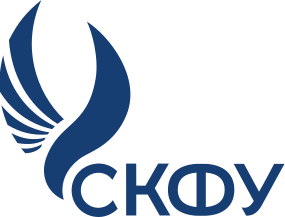 Методические указания для обучающихся по организации и проведению самостоятельной работы по дисциплине «ОРГАНИЗАЦИЯ КОМАНДНОЙ РАБОТЫ В ОНЛАЙН СРЕДЕ» для студентов направления подготовки 38.03.01 Экономика направленность (профиль): «Финансы и кредит» Ставрополь 2021 СОДЕРЖАНИЕ Общие положения................................................................................................................. 3 Цель и задачи самостоятельной работы .......................................................................... 4 3. Технологическая карта самостоятельной работы студента ......................................... 4 4. Порядок выполнения самостоятельной работы студентом ......................................... 5 4.1. Методические рекомендации по работе с учебной литературой ................................. 5 4.2. Методические рекомендации по подготовке к практическим занятиям ..................... 6 4.3. Методические рекомендации по самопроверке знаний .................................................. 7 4.4. Методические рекомендации по написанию научных текстов (докладов, рефератов, эссе, научных статей и т.д.) ............................................................................... 8 4.5. Методические рекомендации по подготовке к зачетам .............................................. 11 Список литературы для выполнения СРС .............................................................................. 11 1. Общие положения Самостоятельная работа – планируемая учебная, учебно-исследовательская, научно-исследовательская работа студентов, выполняемая во внеаудиторное (аудиторное) время по заданию и при методическом руководстве преподавателя, но без его непосредственного участия (при частичном непосредственном участии преподавателя, оставляющем ведущую роль за работой студентов). Самостоятельная работа студентов (СРС) в ВУЗе является важным видом учебной и научной деятельности студента. Самостоятельная работа студентов играет значительную роль в рейтинговой технологии обучения. К основным видам самостоятельной работы студентов относятся: − формирование и усвоение содержания конспекта лекций на базе рекомендованной лектором учебной литературы, включая информационные образовательные ресурсы (электронные учебники, электронные библиотеки и др.); − написание докладов; − подготовка к семинарам, практическим и лабораторным работам, их оформление; − составление аннотированного списка статей из соответствующих журналов по отраслям знаний (педагогических, психологических, методических и др.); − выполнение учебно-исследовательских работ, проектная деятельность; − подготовка практических разработок и рекомендаций по решению проблемной ситуации; − выполнение домашних заданий в виде решения отдельных задач, проведения типовых расчетов, расчетно-компьютерных и индивидуальных работ по отдельным разделам содержания дисциплин и т.д.; − компьютерный текущий самоконтроль и контроль успеваемости на базе электронных обучающих и аттестующих тестов; − выполнение курсовых работ (проектов) в рамках дисциплин; − выполнение выпускной квалификационной работы и др. Методика организации самостоятельной работы студентов зависит от структуры, характера и особенностей изучаемой дисциплины, объема часов на ее изучение, вида заданий для самостоятельной работы студентов, индивидуальных качеств студентов и условий учебной деятельности. Процесс организации самостоятельной работы студентов включает в себя следующие этапы: подготовительный (определение целей, составление программы, подготовка методического обеспечения, подготовка оборудования); основной (реализация программы, использование приемов поиска информации, усвоения, переработки, применения, передачи знаний, фиксирование результатов, самоорганизация процесса работы); заключительный (оценка значимости и анализ результатов, их систематизация, оценка эффективности программы и приемов работы, выводы о направлениях оптимизации труда). Самостоятельная работа по дисциплине «Организация командной работы в онлайн среде» направлена на формирование следующих компетенций: 2. Цель и задачи самостоятельной работы Ведущая цель организации и осуществления СРС совпадает с целью обучения студента – формирование набора общенаучных, профессиональных и универсальных компетенций будущего бакалавра. При организации СРС важным и необходимым условием становятся формирование умения самостоятельной работы для приобретения знаний, навыков и возможности организации учебной и научной деятельности. Целью самостоятельной работы студентов является овладение фундаментальными знаниями, профессиональными умениями и навыками деятельности по профилю, опытом творческой, исследовательской деятельности. Самостоятельная работа студентов способствует развитию самостоятельности, ответственности и организованности, творческого подхода к решению проблем учебного и профессионального уровня. Задачами СРС являются: систематизация 	и 	закрепление 	полученных 	теоретических 	знаний 	и практических умений студентов; углубление и расширение теоретических знаний; формирование умений использовать нормативную, правовую, справочную документацию и специальную литературу; развитие познавательных способностей и активности студентов: творческой инициативы, самостоятельности, ответственности и организованности; формирование самостоятельности мышления, способностей к саморазвитию, самосовершенствованию и самореализации; развитие исследовательских умений; использование материала, собранного и полученного в ходе самостоятельной работы и лабораторных занятий. 3. Технологическая карта самостоятельной работы студента 4. Порядок выполнения самостоятельной работы студентом 4.1. Методические рекомендации по работе с учебной литературой При работе с книгой необходимо подобрать литературу, научиться правильно ее читать, вести записи. Для подбора литературы в библиотеке используются алфавитный и систематический каталоги. Важно помнить, что рациональные навыки работы с книгой - это всегда большая экономия времени и сил. Правильный подбор учебников рекомендуется преподавателем, читающим лекционный курс. Необходимая литература может быть также указана в методических разработках по данному курсу. Изучая материал по учебнику, следует переходить к следующему вопросу только после правильного уяснения предыдущего, описывая на бумаге все выкладки и вычисления (в том числе те, которые в учебнике опущены или на лекции даны для самостоятельного вывода). При изучении любой дисциплины большую и важную роль играет самостоятельная индивидуальная работа. Особое внимание следует обратить на определение основных понятий курса. Студент должен подробно разбирать примеры, которые поясняют такие определения, и уметь строить аналогичные примеры самостоятельно. Нужно добиваться точного представления о том, что изучаешь. Полезно составлять опорные конспекты. При изучении материала по учебнику полезно в тетради (на специально отведенных полях) дополнять конспект лекций. Там же следует отмечать вопросы, выделенные студентом для консультации с преподавателем. Выводы, полученные в результате изучения, рекомендуется в конспекте выделять, чтобы они при перечитывании записей лучше запоминались. Опыт показывает, что многим студентам помогает составление листа опорных сигналов, содержащего важнейшие и наиболее часто употребляемые формулы и понятия. Такой лист помогает запомнить формулы, основные положения лекции, а также может служить постоянным справочником для студента. Чтение научного текста является частью познавательной деятельности. Ее цель – извлечение из текста необходимой информации. От того на сколько осознанна читающим собственная внутренняя установка при обращении к печатному слову (найти нужные сведения, усвоить информацию полностью или частично, критически проанализировать материал и т.п.) во многом зависит эффективность осуществляемого действия. Выделяют четыре основные установки в чтении научного текста: информационно-поисковый (задача – найти, выделить искомую информацию) усваивающая  (усилия  читателя  направлены  на  то,  чтобы  как  можно  полнее осознать  и  запомнить  как  сами  сведения  излагаемые  автором,  так  и  всю  логику  его рассуждений) аналитико-критическая (читатель стремится критически осмыслить материал, проанализировав его, определив свое отношение к нему) творческая (создает у читателя готовность в том или ином виде – как отправной пункт для своих рассуждений, как образ для действия по аналогии и т.п. – использовать суждения автора, ход его мыслей, результат наблюдения, разработанную методику, дополнить их, подвергнуть новой проверке). Основные виды систематизированной записи прочитанного: Аннотирование – предельно краткое связное описание просмотренной или прочитанной книги (статьи), ее содержания, источников, характера и назначения; Планирование – краткая логическая организация текста, раскрывающая содержание и структуру изучаемого материала; Тезирование – лаконичное воспроизведение основных утверждений автора без привлечения фактического материала; Цитирование – дословное выписывание из текста выдержек, извлечений, наиболее существенно отражающих ту или иную мысль автора; Конспектирование – краткое и последовательное изложение содержания прочитанного. Конспект – сложный способ изложения содержания книги или статьи в логической последовательности. Конспект аккумулирует в себе предыдущие виды записи, позволяет всесторонне охватить содержание книги, статьи. Поэтому умение составлять план, тезисы, делать выписки и другие записи определяет и технологию составления конспекта. Методические рекомендации по составлению конспекта: Внимательно прочитайте текст. Уточните в справочной литературе непонятные слова. При записи не забудьте вынести справочные данные на поля конспекта. Выделите главное, составьте план. Кратко сформулируйте основные положения текста, отметьте аргументацию автора. Законспектируйте материал, четко следуя пунктам плана. При конспектировании старайтесь выразить мысль своими словами. Записи следует вести четко, ясно. Грамотно записывайте цитаты. Цитируя, учитывайте лаконичность, значимость мысли. В тексте конспекта желательно приводить не только тезисные положения, но и их доказательства. При оформлении конспекта необходимо стремиться к емкости каждого предложения. Мысли автора книги следует излагать кратко, заботясь о стиле и выразительности написанного. Число дополнительных элементов конспекта должно быть логически обоснованным, записи должны распределяться в определенной последовательности, отвечающей логической структуре произведения. Для уточнения и дополнения необходимо оставлять поля. Овладение навыками конспектирования требует от студента целеустремленности, повседневной самостоятельной работы. Методические рекомендации по подготовке к практическим занятиям Для того чтобы практические занятия приносили максимальную пользу, необходимо помнить, что упражнение и решение задач проводятся по вычитанному на лекциях материалу и связаны, как правило, с детальным разбором отдельных вопросов лекционного курса. Следует подчеркнуть, что только после усвоения лекционного материала с определенной точки зрения (а именно с той, с которой он излагается на лекциях) он будет закрепляться на лабораторных занятиях как в результате обсуждения и анализа лекционного материала, так и с помощью решения проблемных ситуаций, задач. При этих условиях студент не только хорошо усвоит материал, но и научится применять его на практике, а также получит дополнительный стимул (и это очень важно) для активной проработки лекции. При самостоятельном решении задач нужно обосновывать каждый этап решения, исходя из теоретических положений курса. Если студент видит несколько путей решения проблемы (задачи), то нужно сравнить их и выбрать самый рациональный. Полезно до начала вычислений составить краткий план решения проблемы (задачи). Решение проблемных задач или примеров следует излагать подробно, вычисления располагать в строгом  порядке,  отделяя  вспомогательные  вычисления  от  основных.  Решения  при необходимости нужно сопровождать комментариями, схемами, чертежами и рисунками. Следует помнить, что решение каждой учебной задачи должно доводиться до окончательного логического ответа, которого требует условие, и по возможности с выводом. Полученный ответ следует проверить способами, вытекающими из существа данной задачи. Полезно также (если возможно) решать несколькими способами и сравнить полученные результаты. Решение задач данного типа нужно продолжать до приобретения твердых навыков в их решении. Методические рекомендации по самопроверке знаний После изучения определенной темы по записям в конспекте и учебнику, а также решения достаточного количества соответствующих задач на практических занятиях и самостоятельно студенту рекомендуется провести самопроверку усвоенных знаний, ответив на контрольные вопросы по изученной теме. В случае необходимости нужно еще раз внимательно разобраться в материале. Иногда недостаточность усвоения того или иного вопроса выясняется только при изучении дальнейшего материала. В этом случае надо вернуться назад и повторить плохо усвоенный материал. Важный критерий усвоения теоретического материала – умение отвечать на вопросы для собеседования. Вопросы для собеседования Базовый уровень Цифровизация процессов формирования команд (проектных групп, научных и творческих коллективов, подразделений и т.д.) и управление ими. Виртуальная команда Классический проектный менеджмент Базовые термины проектного управления Этапы традиционного менеджмента Модель Agile лидерства и специфика деятельности. Особенности Agile-команд горизонтальные связи внутри коллектива Scrum (спринты и бэклог) Lean (потоковая концепция бережливого управления) Kanban (поэтапная доска состояний) Six Sigma (методология DMEDI) PRINCE2 – «Проекты в контролируемой среде версия 2» Онлайн-тимбилдинг для удаленных команд: квизы и квесты Современные инструменты организации дистанционной коммуникации Организация работы удаленного участника. Групповые чаты в мессенджерах Функции сетевого презентационного материала в деятельности команды Цифровой след. Цифровая грамотность Типы и виды кибербезопасности Современная этика электронного общения Управление организационными конфликтами Личный цифровой след, его влияние на имидж и репутацию в коллективе Целеполагание: технологии, методы, средства Повышенный уровень Методы выявления лидерских качеств Способы организации эффективной командной работы в онлайн среде Современные инструменты организации дистанционной коммуникации Методика «мозгового штурма» для принятия командного решения Современная этика электронного общения Применение сервисов интеллект-карт как сетевых средств представления командных идей Онлайн-опросы в командообразовании и обработка полученной информации Сервисы для создания интерактивных досок онлайн в целях рефлексивных мероприятий команды 4.4. Методические рекомендации по написанию научных текстов (докладов, рефератов, эссе, научных статей и т.д.) Перед тем, как приступить к написанию научного текста, важно разобраться, какова истинная цель вашего научного текста - это поможет вам разумно распределить свои силы и время. Во-первых, сначала нужно определиться с идеей научного текста, а для этого необходимо научиться либо относиться к разным явлениям и фактам несколько критически (своя идея – как иная точка зрения), либо научиться увлекаться какими-то известными идеями, которые нуждаются в доработке (идея – как оптимистическая позиция и направленность на дальнейшее совершенствование уже известного). Во- вторых, научиться организовывать свое время, ведь, как известно, свободное (от всяких глупостей) время – важнейшее условие настоящего творчества, для него наконец-то появляется время. Иногда именно на организацию такого времени уходит немалая часть сил и талантов. Писать следует ясно и понятно, стараясь основные положения формулировать четко и недвусмысленно (чтобы и самому понятно было), а также стремясь структурировать свой текст. Каждый раз надо представлять, что ваш текст будет кто-то читать и ему захочется сориентироваться в нем, быстро находить ответы на интересующие вопросы (заодно представьте себя на месте такого человека). Понятно, что работа, написанная «сплошным текстом» (без заголовков, без выделения крупным шрифтом наиболее важным мест и т, п.), у культурного читателя должна вызывать брезгливость и даже жалость к автору (исключения составляют некоторые древние тексты, когда и жанр был иной и к текстам относились иначе, да и самих текстов было гораздо меньше – не то, что в эпоху «информационного взрыва» и соответствующего «информационного мусора»). Объем текста и различные оформительские требования во многом зависят от принятых в конкретном учебном заведении порядков. Реферат (доклад) - это самостоятельное исследование студентом определенной проблемы, комплекса взаимосвязанных вопросов. Реферат не должна составляться из фрагментов статей, монографий, пособий. Кроме простого изложения фактов и цитат, в реферате должно проявляться авторское видение проблемы и ее решения. Рассмотрим основные этапы подготовки реферата студентом. Выполнение реферата начинается с выбора темы. Затем студент приходит на первую консультацию к руководителю, которая предусматривает: - обсуждение цели и задач работы, основных моментов избранной темы; - консультирование по вопросам подбора литературы; - составление предварительного плана. Следующим этапом является работа с литературой. Необходимая литература подбирается студентом самостоятельно. После подбора литературы целесообразно сделать рабочий вариант плана работы. В нем нужно выделить основные вопросы темы и параграфы, раскрывающие их содержание. Составленный список литературы и предварительный вариант плана уточняются, согласуются на очередной консультации с руководителем. Затем начинается следующий этап работы - изучение литературы. Только внимательно читая и конспектируя литературу, можно разобраться в основных вопросах темы и подготовиться к самостоятельному (авторскому) изложению содержания реферата. Конспектируя первоисточники, необходимо отразить основную идею автора и его позицию по исследуемому вопросу, выявить проблемы и наметить задачи для дальнейшего изучения данных проблем. Систематизация и анализ изученной литературы по проблеме исследования позволяют студенту написать работу. Рабочий вариант текста реферата предоставляется руководителю на проверку. На основе рабочего варианта текста руководитель вместе со студентом обсуждает возможности доработки текста, его оформление. После доработки реферат сдается на кафедру для его оценивания руководителем. Требования к написанию реферата Написание 1 реферата является обязательным условием выполнения плана СРС по любой дисциплине профессионального цикла. Тема реферата может быть выбрана студентом из предложенных в рабочей программе или фонде оценочных средств дисциплины, либо определена самостоятельно, исходя из интересов студента (в рамках изучаемой дисциплины). Выбранную тему необходимо согласоваться с преподавателем. Реферат должен быть написан научным языком. Объем реферата должен составлять 20-25 стр. Структура реферата: Введение (не более 3-4 страниц). Во введении необходимо обосновать выбор темы, ее актуальность, очертить область исследования, объект исследования, основные цели и задачи исследования. Основная часть состоит из 2-3 разделов. В них раскрывается суть исследуемой проблемы, проводится обзор мировой литературы и источников Интернет по предмету исследования, в котором дается характеристика степени разработанности проблемы и авторская аналитическая оценка основных теоретических подходов к ее решению. Изложение материала не должно ограничиваться лишь описательным подходом к раскрытию выбранной темы. Оно также должно содержать собственное видение рассматриваемой проблемы и изложение собственной точки зрения на возможные пути ее решения. Заключение (1-2 страницы). В заключении кратко излагаются достигнутые при изучении проблемы цели, перспективы развития исследуемого вопроса Список использованной литературы (не меньше 10 источников), в алфавитном порядке, оформленный в соответствии с принятыми правилами. В список использованной литературы рекомендуется включать работы отечественных и зарубежных авторов, в том числе статьи, опубликованные в научных журналах в течение последних 3-х лет и ссылки на ресурсы сети Интернет. Приложение (при необходимости). Требования к оформлению: текст с одной стороны листа; шрифт Times New Roman; кегль шрифта 14; межстрочное расстояние 1,5; поля: сверху 2,5 см, снизу – 2,5 см, слева - 3 см, справа 1,5 см; реферат должен быть представлен в сброшюрованном виде. Порядок защиты реферата: Защита реферата проводится на практических занятиях, после окончания работы студента над ним и исправления всех недочетов, выявленных преподавателем в ходе консультаций. На защиту реферата отводится 5-7 минут времени, в ходе которого студент должен показать свободное владение материалом по заявленной теме. При защите реферата приветствуется использование мультимедиа-презентации. Оценка реферата Реферат оценивается по следующим критериям: соблюдение требований к его оформлению; необходимость и достаточность для раскрытия темы приведенной в тексте реферата информации; умение студента свободно излагать основные идеи, отраженные в реферате; способность студента понять суть задаваемых преподавателем и сокурсниками вопросов и сформулировать точные ответы на них. Критерии оценки: Оценка «отлично» выставляется студенту, если в докладе студент исчерпывающе, последовательно, четко и логически стройно излагает материал; свободно справляется с задачами, вопросами и другими видами применения знаний; использует для написания доклада современные научные материалы; анализирует полученную информацию; проявляет самостоятельность при написании доклада. Оценка «хорошо» выставляется студенту, если качество выполнения доклада достаточно высокое. Студент твердо знает материал, грамотно и по существу излагает его, не допуская существенных неточностей в ответе на вопросы по теме доклада. Оценка «удовлетворительно» выставляется студенту, если материал доклада излагается частично, но пробелы не носят существенного характера, студент допускает неточности и ошибки при защите доклада, дает недостаточно правильные формулировки, наблюдаются нарушения логической последовательности в изложении материала. Оценка «неудовлетворительно» выставляется студенту, если он не подготовил доклад или допустил существенные ошибки. Студент неуверенно излагает материал доклада, не отвечает на вопросы преподавателя. Описание шкалы оценивания Максимально возможный балл за весь текущий контроль устанавливается равным 55. Текущее контрольное мероприятие считается сданным, если студент получил за него не менее 60% от установленного для этого контроля максимального балла. Рейтинговый балл, выставляемый студенту за текущее контрольное мероприятие, сданное студентом в установленные графиком контрольных мероприятий сроки, определяется следующим образом: Тематика рефератов, докладов по дисциплине Организация командной работы в онлайн среде Базовый уровень Классические теории лидерства Типы лидерства по масштабу решаемых задач, их характеристика История проектного управления Роль самопрезентации в командной работе Коммуникативная социальная компетентность Сферы знаний тимбилдера Онлайн-тимбилдинг в образовательной организации Веб-квест как способ сплочения команды Сетевая проектно-исследовательская деятельность команды 10. Геймификация в системе управления командной Повышенный уровень Digital teambuilding Управление виртуальными коллективами в условиях цифровизации Командный флешмоб в онлайн среде Мотивация команды в условиях удаленной работы Преимущества и выгоды виртуального командообразования Командный дух в онлайн среде 4.5. Методические рекомендации по подготовке к зачетам Процедура зачета как отдельное контрольное мероприятие не проводится, оценивание знаний обучающегося происходит по результатам текущего контроля. Зачет выставляется по результатам работы в семестре, при сдаче всех контрольных точек, предусмотренных текущим контролем успеваемости. Если по итогам семестра обучающийся имеет от 33 до 60 баллов, ему ставится отметка «зачтено». Обучающемуся, имеющему по итогам семестра менее 33 баллов, ставится отметка «не зачтено». Количество баллов за зачет (Sзач) при различных рейтинговых баллах по дисциплине по результатам работы в семестре Контроль самостоятельной работы студентов Контроль самостоятельной работы проводится преподавателем в аудитории. Предусмотрены  следующие  виды  контроля:  собеседование,  оценка  выполнения доклада и его презентации. Подробные  критерии  оценивания  компетенций  приведены  в  Фонде  оценочных средств для проведения текущей и промежуточной аттестации. Список литературы для выполнения СРС Перечень основной литературы 1. Сафонова, Н.М. Лидерство и командообразование Электронный ресурс : учебное пособие / Н.М. Сафонова. - Набережные Челны : Набережночелнинский государственный педагогический университет, Печатная галерея, 2017. - 68 c. - Книга находится в базовой версии ЭБС IPRbooks., экземпляров неограничено Перечень дополнительной литературы Дубина, И.Н. Модели и методы формирования и стимулирования креативно- инновационных коллективов Электронный ресурс : монография / И.Н. Дубина. - Модели и методы формирования и стимулирования креативно-инновационных коллективов,2028- 04-25. - Саратов : Ай Пи Эр Медиа, 2018. - 102 c. - Книга находится в базовой версии ЭБС IPRbooks. - ISBN 978-5-4486-0367-9, экземпляров неограничено Клаус Фопель Создание команды. Психологические игры и упражнения [Электронный ресурс]/ Клаус Фопель— Электрон. текстовые данные.— Москва: Генезис, 2016.— 396 c.— Режим доступа: http://www.iprbookshop.ru/89791.html.— ЭБС «IPRbooks», экземпляров неограничено Квест-игра как форма организации воспитательной работы с обучающимися и детьми  [Электронный ресурс]:  учебно-методическое пособие. Направления подготовки 44.3.1 Педагогическое образование, 44.03.05 Педагогическое образование, 44.03.03 Специальное (дефектологическое) образование, 44.03.02 Психолого-педагогическое образование (уровень бакалавриата)/ А.А. Ниязова [и др.].— Электрон. текстовые данные.— Сургут: Сургутский государственный педагогический университет, 2019.— 147 c.— Режим доступа: http://www.iprbookshop.ru/94285.html.— ЭБС «IPRbooks», экземпляров неограничено Перечень учебно-методического обеспечения самостоятельной работы обучающихся по дисциплине Методические указания по организации самостоятельной работы студентов по дисциплине «Организация командной работы в онлайн среде». Ставрополь : СКФУ, 2021. Методические указания к практическим занятиям по дисциплине «Организация командной работы в онлайн среде». Ставрополь : СКФУ, 2021. Перечень ресурсов информационно-телекоммуникационной сети «Интернет», необходимых для освоения дисциплины http://biblioclub.ru/ – Университетская библиотека online "Библиоклуб" https://4brain.ru/liderstvo/ – Лидерство: уроки эффективного руководителя https://spravochnick.ru/psihologiya/ – Справочник по психологии https://ur-l.ru/LLEbZ – Тимбилдинг и эффективное командообразование https://urait.ru/bcode/449575 – Зенкина, С. В. Сетевая проектно-исследовательская деятельность   обучающихся :   учебное    пособие    для    вузов /    С. В. Зенкина, Е. К. Герасимова, О. П. Панкратова. — Москва : Издательство Юрайт, 2020. — 152 с. — (Высшее образование). — ISBN 978-5-534-13229-8. — Текст : электронный // ЭБС Юрайт [сайт]. СОГЛАСОВАНОДиректор Института _______________________,кандидат философских наук_______________________Одобрено:Решением Ученого Советаот «22» апреля 2022 г. протокол № 5УТВЕРЖДАЮРектор АНО ВО «СГЛА»_______________ Храмешин С.Н.Направление подготовки38.03.04 Государственное и муниципальное управление Направленность (профиль)Государственная, муниципальная служба и кадровая политикаКафедрамеждународных отношений и социально-экономических наукФорма обученияГод начала обученияОчная2022Реализуется в семестре2, курс 1Код Формулировка УК-3 Способен осуществлять социальное взаимодействие и реализовывать свою роль в команде Планируемые результаты обучения по дисциплине (модулю), характеризующие этапы формирования компетенций Формируемые компетенции Знать:  стратегии сотрудничества для достижения поставленной цели УК-3 Уметь: определять свою роль в команде,  использовать  различные виды коммуникации, в том числе с использованием доступных онлайнинструментов.  	УК-3 Владеть: навыками эффективного взаимодействия в онлайн среде с другими членами коллектива, обмена информацией, знаниями и опытом, управления проектом, презентации результатов работы коллектива. УК-3 № Темы дисципл ины Наименование тем лабораторных работ Объем часов (астр.) Интерактивная форма проведения 2 семестр 2 семестр 2 семестр 2 семестр Тема 1. Процесс управления групповой (командной) деятельностью Тема 1. Процесс управления групповой (командной) деятельностью Тема 1. Процесс управления групповой (командной) деятельностью Тема 1. Процесс управления групповой (командной) деятельностью 1. Процесс управления групповой (командной) деятельностью 1.50 2. Лидеры команды. Портрет лидера XXI века 1.50 Тема 2. Современные методики управления групповыми проектами Тема 2. Современные методики управления групповыми проектами Тема 2. Современные методики управления групповыми проектами Тема 2. Современные методики управления групповыми проектами 3. Методология Канбан (Kanban). Trello, MeisterTask как онлайн-сервисы реализации 1.50 4. Методология  Канбан  (Kanban).  MIRO  как онлайн-сервис реализации 1.50 Тема 3. Онлайн-тимбилдинг для удаленных команд Тема 3. Онлайн-тимбилдинг для удаленных команд Тема 3. Онлайн-тимбилдинг для удаленных команд Тема 3. Онлайн-тимбилдинг для удаленных команд 5. Выявление лидерских качеств 1.50 6. Назначение и применение конструкторов сайтов в командной работе (Google Sites) 1.50 Тема 4. Современные инструменты организации дистанционной коммуникации Тема 4. Современные инструменты организации дистанционной коммуникации Тема 4. Современные инструменты организации дистанционной коммуникации Тема 4. Современные инструменты организации дистанционной коммуникации 7. Организация работы удаленного участника 1.50 8. Применение приложений Google в организации деятельности команды 1.50 Тема 5. Сетевой этикет Тема 5. Сетевой этикет Тема 5. Сетевой этикет Тема 5. Сетевой этикет 9. Памятка по современной этике электронного общения 1.50 10. Личный цифровой след, его влияние на имидж и репутацию в коллективе 1.50 Тема. 6. Методика «мозговой штурм» для принятия командного решения Тема. 6. Методика «мозговой штурм» для принятия командного решения Тема. 6. Методика «мозговой штурм» для принятия командного решения Тема. 6. Методика «мозговой штурм» для принятия командного решения 11. Целеполагание: технологии, методы, средства 1.50 12. Деятельность эффективной команды 1.50 Тема. 7. Проведение экспресс-опросов и обработка полученной информации Тема. 7. Проведение экспресс-опросов и обработка полученной информации Тема. 7. Проведение экспресс-опросов и обработка полученной информации Тема. 7. Проведение экспресс-опросов и обработка полученной информации 13. Подготовка опросника в среде приложения Google Формы 1.50 14. Подготовка опросника в среде приложения Mentimeter 1.50 Тема. 8. Рефлексивная стена команды Тема. 8. Рефлексивная стена команды Тема. 8. Рефлексивная стена команды Тема. 8. Рефлексивная стена команды 15. Сетевая 	рефлексивная 	стена: 	Padlet, Ziteboard 1.50 16. Сетевая рефлексивная стена: MIRO, Google Jamboard 1.50  	Итого за 2 семестр  	Итого за 2 семестр 24.00 Итого 24.00 Код Формулировка УК-3 Способен осуществлять социальное взаимодействие и реализовывать свою роль в команде Коды реализу емых компет енций Вид деятельности студентов Итоговый продукт самостоя- тельной работы Средства и технологии оценки Объем часов, в том числе (астр.) Объем часов, в том числе (астр.) Объем часов, в том числе (астр.) Коды реализу емых компет енций Вид деятельности студентов Итоговый продукт самостоя- тельной работы Средства и технологии оценки СРС Контактная работа с преподавателем Всего 2 семестр 2 семестр 2 семестр 2 семестр 2 семестр 2 семестр 2 семестр УК-3 Самостоятель ное изучение литературы Конспект Собеседова ние 9.45 1.05 10.5 УК-3 Подготовка к практическим занятиям Отчет в электронном виде Собеседова ние 24.30 2.70 27.00 УК-3 Подготовка доклада Доклад в форме презентации Доклад 5.20 2.30 7.50 Итого за 2 семестр 38.95 6.05 45.00 Итого 38.95 6.05 45.00 Уровень выполнения  контрольного задания 	Рейтинговый 	балл 	(в 	% 	от максимального балла за контрольное задание) Отличный 100 Хороший 80 Удовлетворительный 60 Неудовлетворительный 0 Рейтинговый балл по дисциплине по результатам работы в семестре (Rсем) Количество баллов за зачет (Sзач) 50 ≤ Rсем ≤ 60 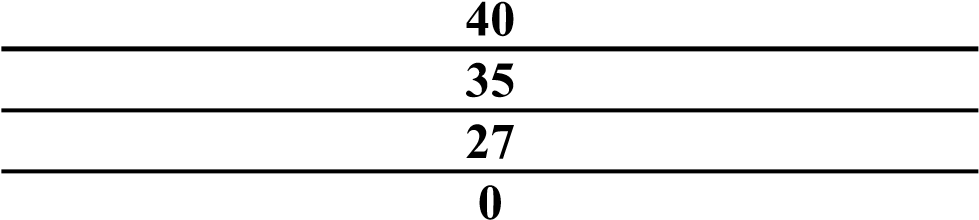 39 ≤ Rсем< 50 33 ≤ Rсем < 39 Rсем< 33 